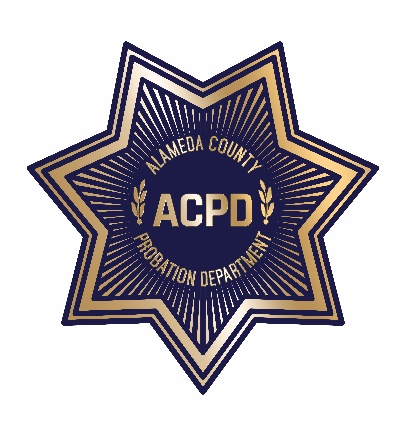 ALAMEDA COUNTY PROBATION DEPARTMENTCOMMUNITY CORRECTIONS PARTNERSHIPFISCAL/PROCUREMENT WORKGROUP AGENDA
August 27, 2019  1:00 PM – 3:00 PM1111 Jackson Street, 2nd Floor, Rooms 226-228, OaklandCall to Order and IntroductionsPublic Comment on Any Item Listed Below as for “Discussion Only”OLD BUSINESSReview and Adoption of Meeting Minutes of May 14, 2019NEW BUSINESSCommunity Advisory Board Recommendations (discussion and action)Request to fund a full-time consumer advocate/attorneyRequest for childcare at CCPEC-related meetingsRequest for transportation stipends for systems-impacted individuals to attend CCP/CCPEC-related meetingsGrants Update (discussion)RFP and Contracts Update (discussion and action)Probation Update Behavioral Health RFP Update FY 19/20 Funding (discussion and action)AllotmentCAB recommendation to increase funding for Father’s Services by $250,000 (total $500,000) and LGBTQ services by $100,000 (total $200,000)CAB transportation stipends to attend CAB meetings, not to exceed $9,000 per fiscal year Next Meeting – September 10, 2019  3:00 PM – 5:00 PMPublic Comment (discussion)